	San Juan de Pasto, 17 de marzo del 2024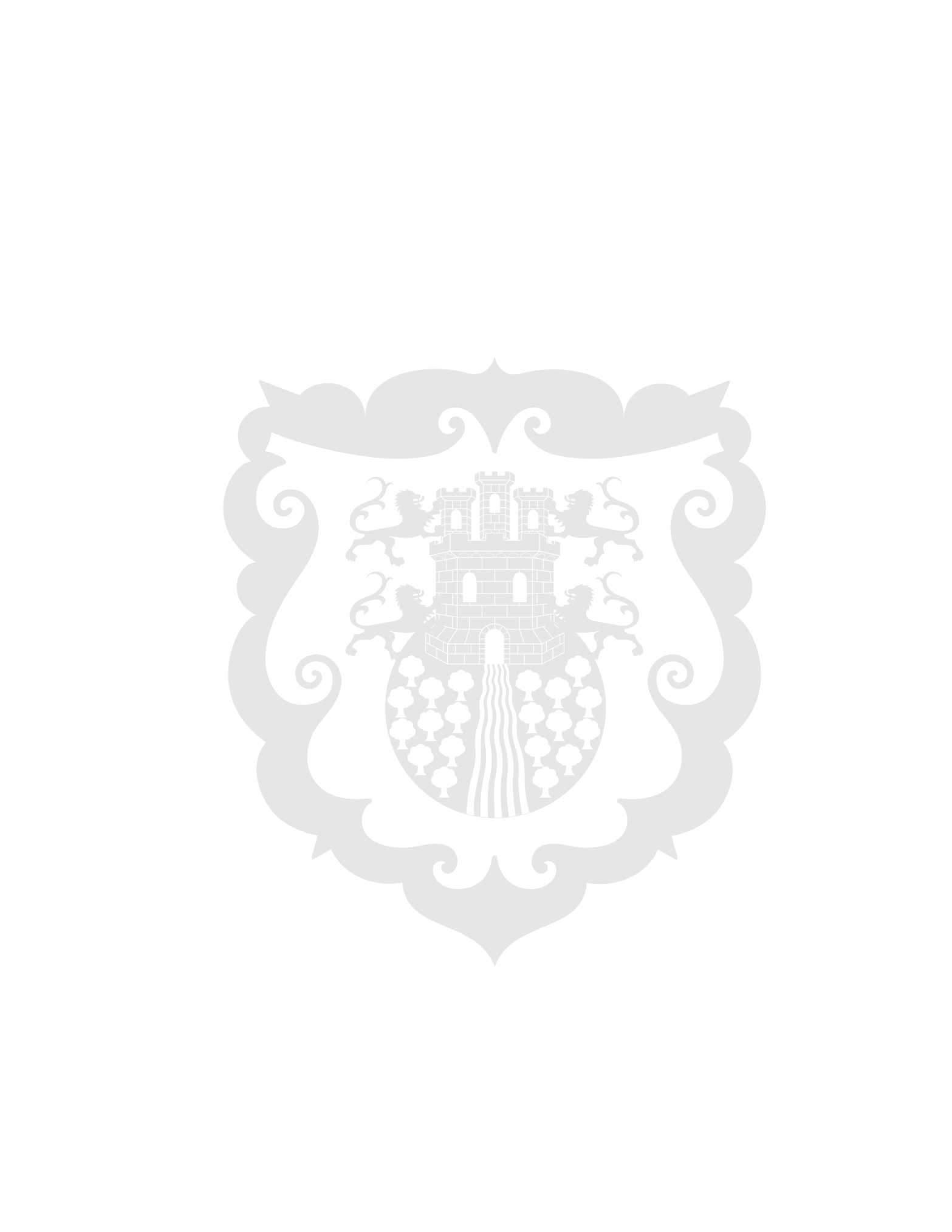 Con la siembra masiva de árboles en el corregimiento de San Fernando, la Alcaldía de Pasto le apuesta a la restauración y protección del medio ambienteCon total éxito se llevó a cabo una jornada ambiental en el corregimiento de San Fernando, actividad enmarcada en el proyecto de conservación  “Restauración y Reforestación en los Territorios Rurales” liderado por la Secretaría de Gestión Ambiental, la cual busca sensibilizar a la comunidad, a través de la siembra masiva de especies nativas y ornamentales, sobre la importancia de conservar el medio ambiente, mitigar el cambio climático, mejorar la calidad del aire, embellecer los espacios, crear hábitats y en generar educación y conciencia.El subsecretario de Gestión Ambiental Rural, Francisco Vallejo Cussi, informó: “hemos recibido la invitación de los líderes del sector para hacer una jornada de reforestación ecológica en este importante sitio turístico. Se han sembrado más de 200 árboles, en donde se pretende, tal como lo dijo nuestro alcalde Nicolás Toro, hacer de Pasto un Pasto verde, lleno de ambientes naturales y propicios para la conservación ecológica”.Por su parte, el edil del corregimiento de San Fernando, Iván Darío Piendoy, expresó: “agradecemos a la Alcaldía Municipal de Pasto quienes nos han apoyado en la asesoría técnica para poder adelantar este proceso, con el fin de recuperar la cobertura vegetal de esta área”.Finalmente, uno de los habitantes del sector presentes en la jornada, Iván Darío Matabanchoy, manifestó la importancia de reforestar el sendero de la Santa Cruz, incentivando a la mejora del medio ambiente y embellecimiento de la zona a vísperas de la Semana Santa, puesto que es de conocimiento que en este tiempo muchos turistas y residentes del municipio vistan con fervor este cerro, por lo anterior el habitante de la zona invitó a la comunidad a generar conciencia frente al cuidado y limpieza del mismo.